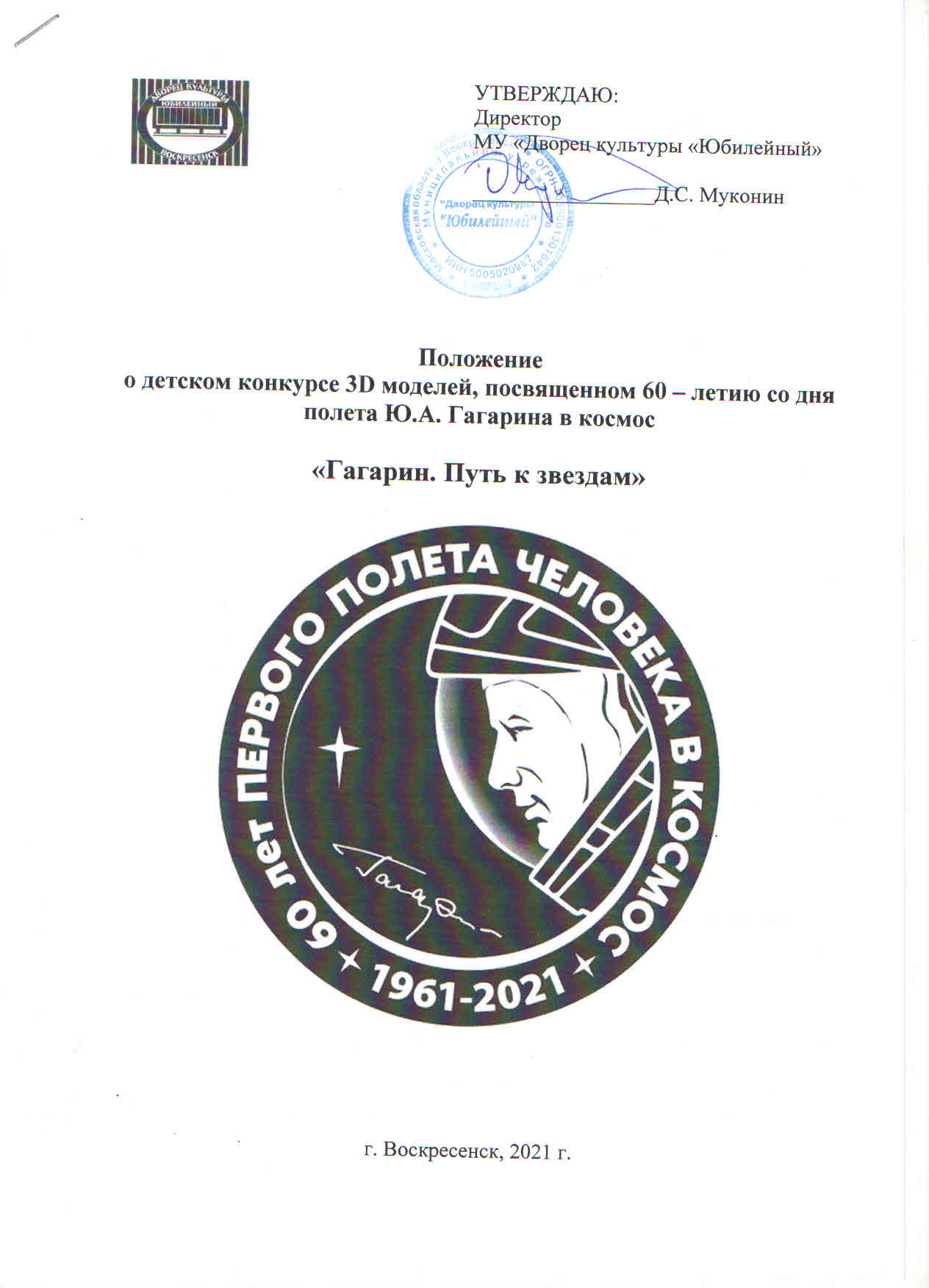 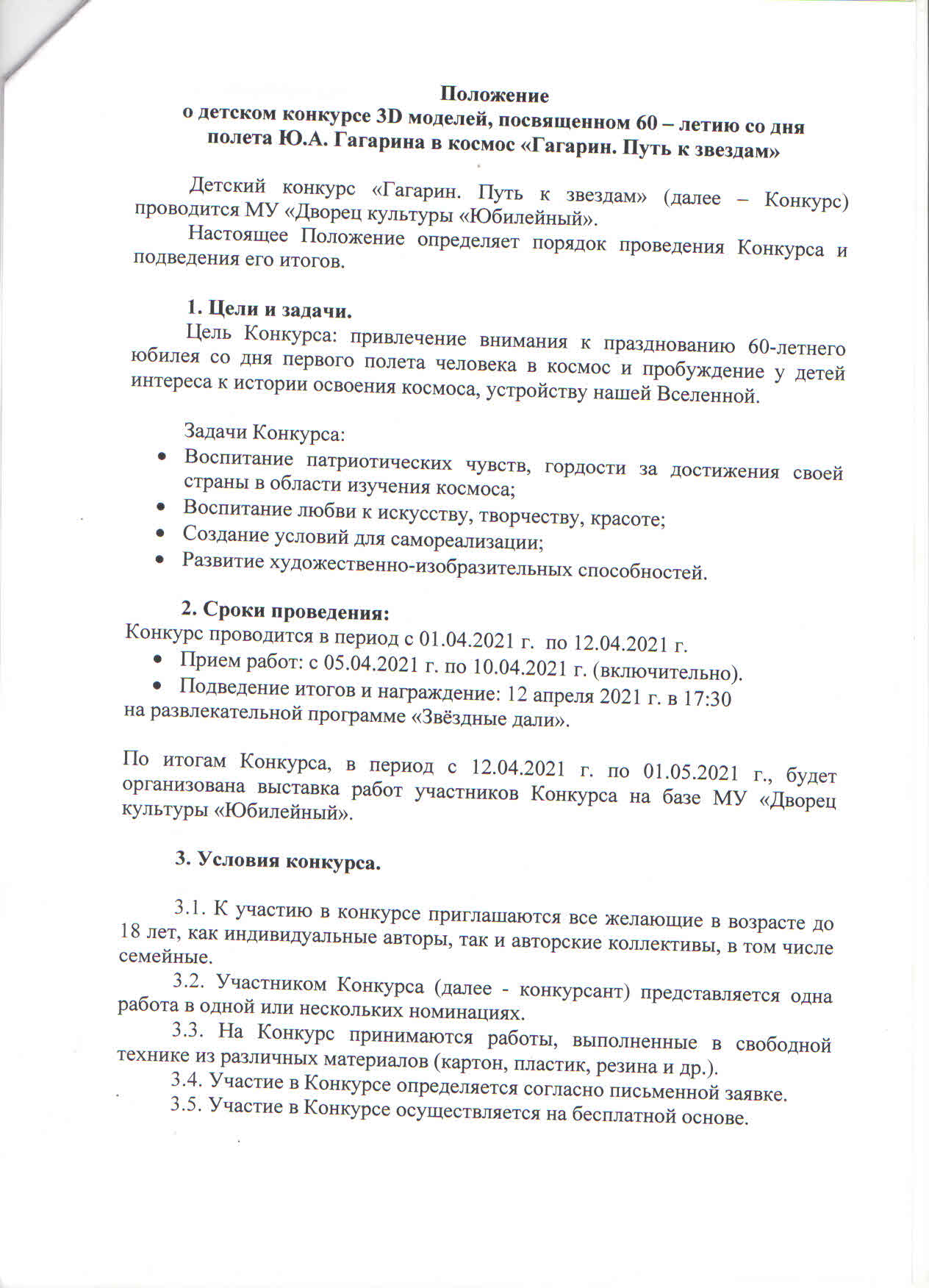 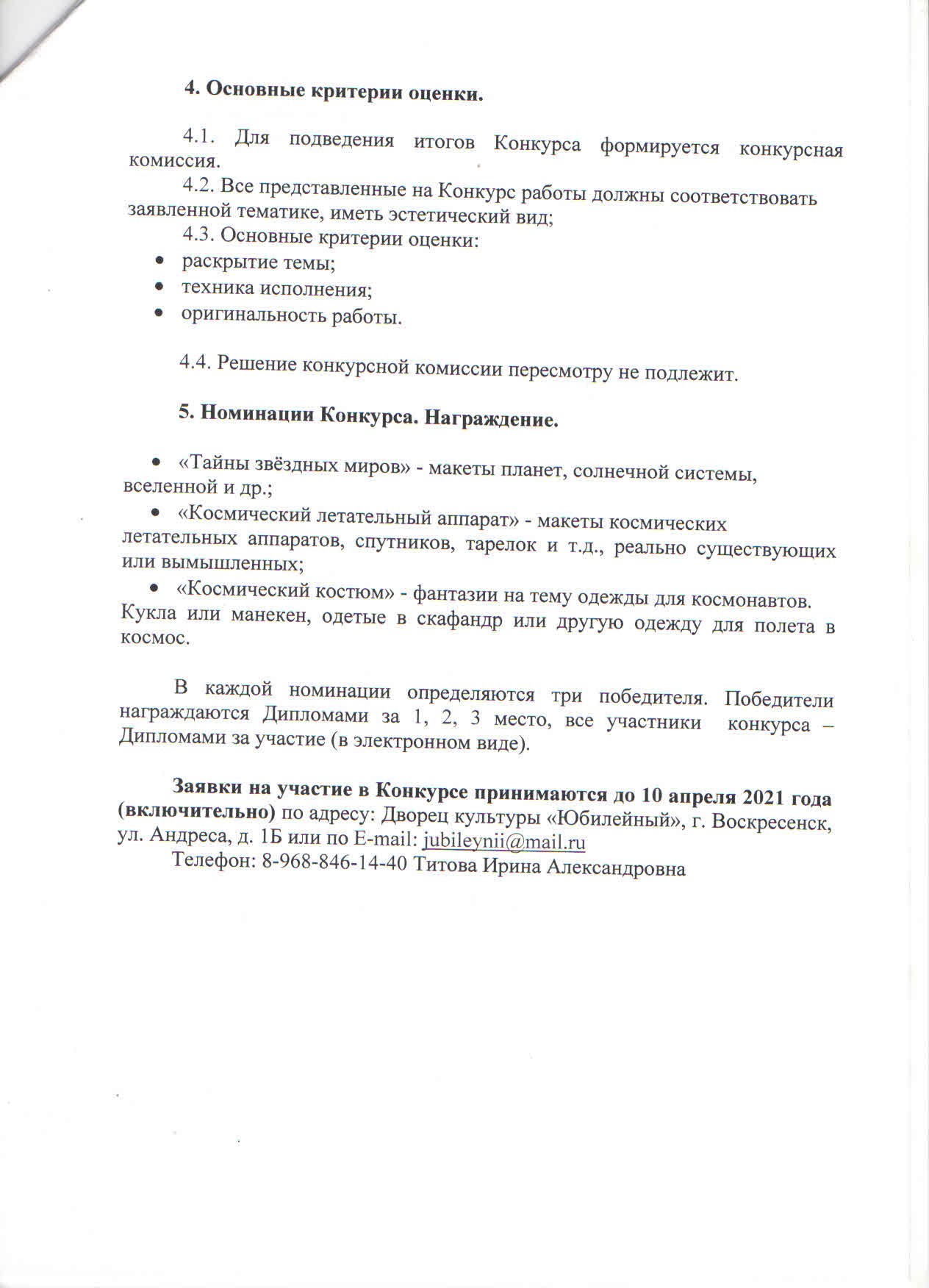 Заявка на участиев детском конкурсе 3D моделей, посвященном 60 – летию со дняполета Ю.А. Гагарина в космос «Гагарин. Путь к звездам»Фамилия, ИмяВозрастНазвание работыНоминацияКонтактный телефон участника, педагога, родителей